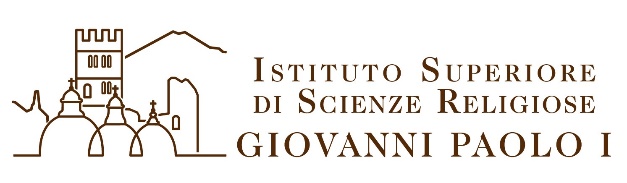 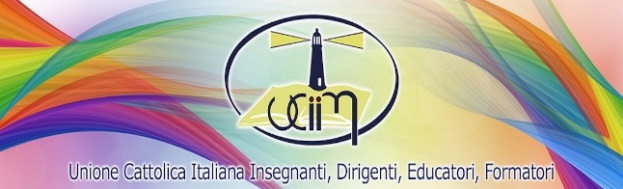 La deontologia dell’insegnante   - Treviso, 16 marzo 2018Scheda di iscrizioneNome _________________________________________________________________________________Cognome ______________________________________________________________________________Telefono _______________________________   E-mail__________________________________________Scuola di servizio:Infanzia	PrimariaSecondaria di I gradoSecondaria di II gradoArea/disciplina di insegnamento ____________________________________________________________Laboratorio scelto1. il docente: formazione e autoformazione, bilancio delle competenze, autovalutazione…2. la relazione docente-alunni3. la relazione docente-colleghi (e dirigenza, personale non docente…)4. la relazione docente-genitori (webinar)5. docenti e social: problematiche e opportunità (webinar) Richiedo di frequentare a distanza Do il consenso al trattamento dei dati personali ai sensi del D.Lgs. 196/2003.Data _____________________						Firma ___________________________________